          ?АРАР			    № 105		     	   РЕШЕНИЕ              04 апрель 2017 й.                                                          от 04 апреля 2017 й.О проведении публичных слушаний по проекту решения «Об утверждении Правил землепользования и застройки территории сельского поселения Большеокинский сельсовет муниципального района Мечетлинский район Республики Башкортостан»В соответствии с пунктом 2 части 3 статьи 28 Федерального закона от 06.10.2003 г. № 131-ФЗ «Об общих принципах организации местного самоуправления», пунктом 3 статьи 11 Устава сельского поселения Большеокинский сельсовет муниципального района Мечетлинский район Республики Башкортостан, Совет сельского поселения Большеокинский сельсовет муниципального района Мечетлинский район Республики Башкортостан р е ш и л:Провести публичные слушания по проекту решения «Об утверждении Правил землепользования и застройки территории сельского поселения Большеокинский сельсовет муниципального района Мечетлинский район Республики Башкортостан» 21 апреля 2017 года в 15 часов в здании Администрации сельского поселения Большеокинский сельсовет.Подготовку и проведение публичных слушаний поручить постоянной комиссии Совета сельского поселения по развитию предпринимательства, земельным вопросам, благоустройству и экологии.Срок подачи письменных предложений по проекту решения «О внесении изменений в Правила землепользования и застройки территории сельского поселения Большеокинский сельсовет муниципального района Мечетлинский район Республики Башкортостан»» до 21 апреля 2017 года.Администрации сельсовета до 10 апреля 2017 года оповестить население о проведении публичных слушаний, проект решения обнародовать в здании администрации сельского поселения и на официальном сайте сельского поселения в сети Интернет.Глава сельского поселения                                                               В.И. ШагибитдиновБАШ?ОРТОСТАН РЕСПУБЛИКА№ЫМ»СЕТЛЕ РАЙОНЫМУНИЦИПАЛЬ РАЙОНЫНЫ*ОЛЫ  АКА  АУЫЛ СОВЕТЫАУЫЛ  БИЛ»М»№Е СОВЕТЫ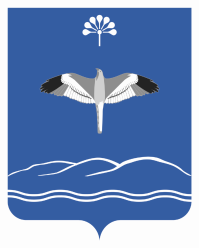 СОВЕТ СЕЛЬСКОГО ПОСЕЛЕНИЯБОЛЬШЕОКИНСКИЙ СЕЛЬСОВЕТМУНИЦИПАЛЬНОГО РАЙОНАМЕЧЕТЛИНСКИЙ РАЙОНРЕСПУБЛИКИ БАШКОРТОСТАН452554Олы Ака ауылы,Тыныслык урамы-45 Тел. 2-59-58452554,с.Большая Ока, ул. Мира 45Тел. 2-59-58